 КАРАР                                                                                ПОСТАНОВЛЕНИЕ№ 162022 йыл 11 март                                                                  11 марта 2022 годаО мерах по обеспечению пожарной безопасности в сельском поселении Кушманаковский сельсовет   муниципального  районаБураевский район в весенне-летний период 2022 г.	В целях обеспечения пожарной безопасности на объектах всех форм собственности в весенне-летний период постановляю:1.     Утвердить прилагаемый план мероприятий по усилению пожарной безопасности на весенне-летний период 2022 года. Администрации сельского поселения в соответствии с Федеральным законом «Об общих принципах организации местного самоуправления в Российской Федерации» принять безотлагательные меры по обеспечению первичных мер пожарной безопасности в границах сельского поселения.ДПК обеспечить исправность и постоянную готовность пожарной автомашины.Информировать население о мерах по обеспечению пожарной безопасности на сходах граждан и путем раздачи уведомлений каждому личному хозяйству.Контроль за выполнением настоящего постановления оставляю за собой.Глава сельского поселенияКушманаковский сельсовет 				                   И.Р.КамаловПриложениек постановлению главы сельского поселения Кушманаковский сельсовет муниципального района Бураевский район № 16 от «11» марта  2022 г.П Л А Нмероприятий по усилению пожарной безопасности в весенне – летний период 2022 г. на объектах всех форм собственности и в населенных пунктах сельского поселения Кушманаковский сельсовет   муниципального  района Бураевский районБашkортостан  РеспубликаhыБорай районы  муниципаль                                                                                                                                                                                                             районының  Кушманак ауылсоветы ауыл биләмәhе хакимиәте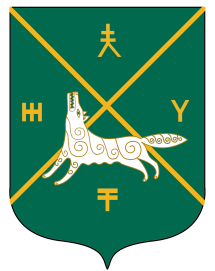 Администрация сельского поселения Кушманаковский сельсовет муниципального района     Бураевский район Республики Башкортостан№Наименование мероприятийСрокисполне-нияОтветственные(по согласованию)1.Проанализировать сложившуюся обстановку и обсудить вопрос о противопожарном состоянии и мерах по усилению пожарной безопасности на весенне-летний период 2022 года на заседаниях сельских Советов, правлений СПК, КФХ, совещаниях предприятий и организаций.Организовать повсеместную проверку противопожарного состояния жилых домов и надворных построек граждан (продолжить операцию «Жилище»), проверку общественных объектов, животноводческих ферм, школ, больниц, клубов. Принять меры по устранению выявленных недочетов.Апрельмай Администрация сельского поселений, руководители  КФХ, организаций, предприятий и учреждений, старосты деревень.2.Обеспечить все объекты первичными средствами пожаротушения, запасами воды в каждом КФХ не менее 200 литров, организовать проверки подвальных и чердачных помещений, пустующих и подлежащих сносу строений, гаражей и других мест вероятного сбора лиц, склонных к совершению правонарушений.Апрель, майГлавы администраций сельских поселений, руководители СПК, КФХ, руководители организаций предприятий и учреждений, ЛПХ, старосты деревень.3.Провести необходимый ремонт зданий и помещений муниципальной и добровольной пожарной команды, комплектацию помещений устойчивой связью, пожарную и приспособленную технику пожарно-техническим вооружением, горюче-смазочными материалами, работников боевой одеждой. Организовать круглосуточное дежурство муниципальной пожарной команды и добровольных  пожарных .Апрель, майАдминистрация сельского поселения, руководители   КФХ, организаций, предприятий и учреждений, члены муниципальной пожарной охраны.4.До начала уборочных работ и заготовки кормов комиссиями с участием представителей надзорных органов проверить и привести в противопожарное состояние места хранения, приемки и переработки зерна, зерноуборочную технику обеспечить первичными средствами пожаротушения.ИюньРуководители   КФХ, руководители объектов (зав. фермой, зав. складом).5.На территории сельского поселении и во всех населенных пунктах, запретить сжигание мусора и разведение костров.ПостоянноАдминистрация сельского поселения, старосты деревень6.Организовать вывозку мусора из населенных пунктов, для этой цели выделить технику КФХ.Апрель, майАдминистрация сельского поселения, руководители организаций и предприятий, КФХ.7.Во всех населенных пунктах провести сходы граждан с обсуждением противопожарных мероприятий.АпрельГлавы администраций сельских поселений, руководители организаций и предприятий8.Провести комплекс мероприятий по обеспечению беспрепятственного проезда пожарно-спасательной техники к зданиям (сооружениям) и противопожарному водоснабжению для ликвидации возможных пожаров и проведения аварийно-спасательных работ.	АпрельАдминистрация сельского поселения, руководители организаций и предприятий и КФХ9.Организовать и провести занятия, беседы по предупреждению пожаров от детской шалости с огнем со школьниками.Апрель,майДиректора школ10.У населенных пунктов, животноводческих ферм устроить пруды и запруды с удобными подъездными путями для постановки пожарных машин и забора воды.МайАдминистрация сельского поселения, руководители организаций и предприятий и КФХ11.Имеющиеся водонапорные башни оборудовать приспособлениями для забора воды пожарными автомобилями и обеспечить подъездные пути к ним.МайАдминистрация сельского поселения, ИП Глава КФХ Галиев С.С.12.Организовать и провести ремонт водоемов на территориях объектов, устроить к ним подъездные пути для пожарных машин.Май,июньРуководители организаций, предприятий13.Продолжить проведение операции «Жилище» совместно с участковыми уполномоченными полиции.АпрельРаботники ДПО и администрации.14.Обеспечить меры пожарной безопасности при необходимости выжигания сухой травянистой растительности в соответствии с методическими рекомендациями ГУ МЧС РоссииПостоянноРуководители организаций и предприятий15.Провести комплекс мероприятий по устранению нарушений требований пожарной безопасности в учебных учрежденияхИюнь Руководители учреждении образования16.Произвести опашку населенных пунктов шириной не менее 3 метров для предотвращения переноса огня от лесных пожаров, опашку границ, въездов в лесные массивы для недопущения проникновения граждан.Апрель, майГлава сельского поселения